Российская ФедерацияНовгородская область Крестецкий районАдминистрация    Новорахинского   сельского поселения ПОСТАНОВЛЕНИЕот 22.06.2015 № 58д. Новое РахиноО внесении изменений в  муниципальную программу «Осуществление  дорожной деятельности на территории Новорахинского сельского поселения на 2014-2016 годы»	Администрация Новорахинского сельского поселения                                                                                                                                                                                                                                                                                                                                                                                                                                                ПОСТАНОВЛЯЕТ:          1.Внести изменения в муниципальную программу «Осуществление  дорожной деятельности на территории Новорахинского сельского поселения на 2014-2016 годы», утверждённую постановлением Администрации Новорахинского сельского поселения 27.12.2013 № 123( далее-муниципальная программа):1.1.Раздел  7 «Объемы и источники финансирования муниципальной программы в целом и по годам реализации (тыс. руб.)» паспорта муниципальной программы изложить в редакции:1.2. Приложение к муниципальной программе  «Осуществление дорожной деятельности  на территории Новорахинского  сельского поселения на 2014-2016 годы»   изложить в редакции:«Мероприятия муниципальной программы:          2.Опубликовать настоящее постановление в муниципальной газете  «Новорахинское вести» и разместить на  официальном сайте Администрации Новорахинского  сельского поселения.Глава администрации        Г.Н. Григорьев__________________________________________________________________________Российская ФедерацияНовгородская область Крестецкий районаСовет депутатов    сельского поселения РЕШЕНИЕот 22.06.2015  № 274д. Новое РахиноО назначении выборов  Главы Новорахинского сельского поселения Крестецкого районаВ соответствии с  частями 1, 2 и 5 статьи 6 областного закона от 21.06.2007 № 121-ОЗ «О выборах Главы муниципального образования в Новгородской области», статьями 15 и 25 Устава Новорахинского сельского поселения     Совет депутатов Новорахинского сельского поселенияРЕШИЛ:	1.Назначить выборы Главы  Новорахинского сельского поселения Крестецкого района  на 13 сентября  2015 года.   	2.Решение опубликовать в газете «Крестцы», муниципальной  газете «Новорахинские вести» и разместить  на официальном сайте Администрации сельского поселения в информационно-телекоммуникационной сети «Интернет».Глава поселения             Г. Н. Григорьев_____________________________________________________________________________________Российская ФедерацияНовгородская область Крестецкий районаСовет депутатов    сельского поселения РЕШЕНИЕот 22.06.2015  № 275д. Новое РахиноО назначении выборов   депутатов Совета депутатов Новорахинского   сельского поселения Крестецкого района второго созываВ соответствии с частями 1, 2 и 5 статьи  7  областного закона от 30.07.2007 № 147-ОЗ «О выборах депутатов представительного органа муниципального образования в  Новгородской области»,  статьями 15 и 30 Устава Новорахинского сельского поселения    Совет депутатов Новорахинского сельского поселенияРЕШИЛ:	1.Назначить выборы депутатов Совета депутатов Новорахинского сельского поселения Крестецкого района  второго созыва на 13 сентября  2015 года.   	2.Решение опубликовать в газете «Крестцы», муниципальной  газете «Новорахинские вести» и разместить на официальном сайте Администрации сельского поселения в информационно-телекоммуникационной сети «Интернет».Глава поселения       Г. Н. Григорьев________________________________________________________________________________________________Российская ФедерацияНовгородская область Крестецкий районаСовет депутатов    сельского поселения РЕШЕНИЕот 22.06.2015  № 276д. Новое РахиноО внесении изменений в решение Совета депутатов  Новорахинского сельского  поселения от 26.12.2014 № 245Совет депутатов Новорахинского сельского поселенияРЕШИЛ:1.Внести изменения в решение Совета депутатов Новорахинского        сельского поселения  от 26.12.2015 № 245 «О бюджете Новорахинского сельского поселения на 2015 год и плановый период 2016 и 2017 годов»(далее-решение )__________________________________________________________________________________________________________________________________1.1.Пункт 1 решения  изложить в редакции ; «1. Установить основные характеристики бюджета Новорахинского сельского  поселения (далее – бюджет поселения) на 2015 год:- общий объем доходов бюджета поселения в сумме 6587,655 тыс. рублей;- общий объем расходов бюджета поселения в сумме  6587,655 тыс. рублей.        - резервный фонд Администрации Новорахинского сельского  поселения в сумме 1,0  тыс. рублей;1.2.Приложение1 «Прогнозируемые поступления доходов в бюджет Новорахинского сельского поселения на 2015 год и на плановый период 2016 и 2017годов сумма (тыс. рублей)» к решению  изложить в редакции:                                                                                                                                      1.3.  В приложении  3 «Распределение бюджетных ассигнований на 2015 год и плановый период 2016 и 2017 годов по разделам и подразделам, целевым статьям и видам расходов классификации расходов бюджета Новорахинского сельского поселения» разделы: «Общегосударственные вопросы», «Национальная оборона», «Национальная экономика» изложить в редакции:1.3.1.Раздел «Общегосударственные вопросы»:1.3.2.Раздел «Национальная оборона»:1.3.3. Раздел «Национальная экономика»: 1.3.4. Строку изложить в редакции:1.4. В приложении 4 «Ведомственная структура расходов бюджета Новорахинского сельского поселения на 2015 год и на плановый период 2016 и 2017 годов» разделы: «Национальная оборона», «Национальная экономика» изложить в редакции:1.4.1. Раздел «Общегосударственные вопросы»:1.4.2.Раздел»Национальная оборона»1.4.3. Раздел «Национальная экономика»: 1.4.4. Строкуизложить в редакции:1.5. Приложение 6  «Распределение бюджетных ассигнований на реализацию муниципальных программ Новорахинского сельского поселения на 2015 год  и плановый период 2016 и 2017 годов»   изложить в редакции:2. Опубликовать решение в муниципальной газете «Новорахинские вести» и разместить в информационно-телекоммуникационной сети «Интернет» на официальном сайте Администрации Новорахинского сельского поселения.Глава поселения           Г. Н. Григорьев____________________________________________________________________________________Администрация Новорахинского сельского поселения сообщает:«В соответствии с Земельным кодексом Российской Федерации Администрация Новорахинского сельского поселения сообщает о предоставлении в аренду земельного участка из земель населённых пунктов кадастрового квартала 53:06:0091701, общей площадью 1000 кв. м., для индивидуального жилищного строительства, по адресу: Россия, Новгородская область, Крестецкий район, Новорахинское сельское поселение, д. Давыдовщина;Площадь земельного участка подлежит уточнению при проведении межевания.Приём заявлений осуществляет Государственное областное автономное учреждение «Многофункциональный центр предоставления государственных и муниципальных услуг» по адресу: Новгородская область, Крестецкий район, с. Ямская Слобода, ул. Ямская, д. № 21 (тел. 5-44-69) в течение месяца со дня опубликования сообщения с 9.00 до 16.00.        Для сведения: при поступлении двух и более заявлений земельный участок будет выставлен на торги.______________________________________________________________________________________________________________________________________________________________________________________Муниципальная газета                        пятница 26  ИЮНЯ  2015   года                                            №15 (103)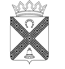 Н о в о р а х и н с к и е          вести   Год                       Источник финансирования                                        Источник финансирования                                        Источник финансирования                                        Источник финансирования                                        Источник финансирования                                        Источник финансирования                       Год    Федераль-ный бюджетобластной    бюджет бюджет  муниципального района   бюджеты поселений  внебюджетные  средства   всего  12345672014-450- 119,7- 569,72015-471-969,8-1440,82016---1284,8-1284,8ВСЕГО    -921- 2374,3-     3295,3                                                                                                                                                                                                                                                                                                                                                                                      № п/пНаименование мероприятияИсполнитель  Срок реали-зации         Целевой показа-тель (номер 
целевого показателя из паспорта государственной программы       Источ-ник финансированияОбъем финансирования по годам (тыс.руб.)Объем финансирования по годам (тыс.руб.)Объем финансирования по годам (тыс.руб.) № п/пНаименование мероприятияИсполнитель  Срок реали-зации         Целевой показа-тель (номер 
целевого показателя из паспорта государственной программы       Источ-ник финансирования2014год2015год2016год1234567891Ремонт автомобильных дорог общего пользования местного значения  в границах населённых пунктов Новорахинского сельского поселения,  в том числе проведение технической инвентаризации и изготовление технической документации (технический паспорт)Администрация Новорахинского сельского поселения2014-20151.1.3Област-ной бюджет 450,0289,55- 2Содержание  автомобильных дорог общего пользования местного значения  в границах населённых пунктов Новорахинского сельского поселенияАдминистрация Новорахинского сельского поселения20151.1.3Област-ной бюджет181,453Софинансирование  мероприятий  по  ремонту автомобильных дорог общего пользования местного значения  в границах населённых пунктов Новорахинского сельского поселенияАдминистрация Новорахинского сельского поселения2014-20161.1.3Бюджет поселе-ния23,715,4-4.Софинансирование мероприятий по содержанию  автомобильных дорог общего пользования местного значения  в границах населённых пунктов Новорахинского сельского поселенияАдминистрация Новорахинского сельского поселения1.1.3Бюджет поселе-ния9,65Содержание  и ремонт автомобильных дорог общего пользования местного значения  в границах населённых пунктов Новорахинского сельского поселения, в том числе проведение технической инвентаризации и изготовление технической документации (технический паспорт) Администрация Новорахинского сельского поселения 2014-2016 2.1.1;2.2.1. Бюджет поселе-ния 96,0944,81284,8                                                 итого                                                итого                                                итого                                                итого                                                итого                                                итого569,71440.81284,83            Новорахинские вести                     пятница 26 июня  2015 № 15      3Наименование доходовКод бюджетной классификации2015 годПлановый периодПлановый периодНаименование доходовКод бюджетной классификации2015 год2016 год2017 год1234ДОХОДЫ, ВСЕГО6587,6555436,2795865,156Налоговые и неналоговые  доходы100000000000000006587,6555436,2795865,156Налоговые доходы2849,4003226,2683167,7Налоги на прибыль, доходы10100000000000000998,7001150,6001359,700Налог на доходы физических лиц10102000010000110998,7001150,6001359,700  Налог на доходы физических лиц с доходов,  источником которых является налоговый агент, за исключением доходов, в отношении которых исчисление и уплата налога осуществляются в соответствии со статьями 227, 227.1 и 228 Налогового кодекса Российской Федерации10102010010000110996,7001148,6001357,700 Налог на доходы физических лиц с доходов, полученных от осуществления деятельности физическими лицами, зарегистрированными в качестве индивидуальных предпринимателей, нотариусов, занимающихся частной практикой, адвокатов, учредивших адвокатские кабинеты и других лиц, занимающихся частной практикой в соответствии со статьей 227 Налогового кодекса Российской Федерации101020200100001101,0001,0001,000Налог на доходы физических лиц с доходов, полученных физическими лицами в соответствии со статьей 228 Налогового Кодекса Российской Федерации101020300100001101,0001,0001,000НАЛОГИ НА ТОВАРЫ (РАБОТЫ, УСЛУГИ), РЕАЛИЗУЕМЫЕ НА ТЕРРИТОРИИ РОССИЙСКОЙ ФЕДЕРАЦИИ10300000000000 000969,8001284,7681017,1Акцизы по подакцизным товарам (продукции), производимым на территории Российской Федерации10302000010000 110969,8001284,7681017,1Доходы от уплаты акцизов на дизельное топливо, подлежащие распределению в консолидированные бюджеты субъектов Российской Федерации10302230010000 110322,700425,045388,952Доходы от уплаты акцизов на моторные масла для дизельных и (или) карбюраторных (инжекторных) двигателей, подлежащие распределению в консолидированные бюджеты субъектов Российской10302240010000 1107,0008,2836,795Доходы от уплаты акцизов на автомобильный бензин, производимый на территории Российской Федерации, подлежащие распределению в консолидированные бюджеты субъектов Российской Федерации10302250010000 110629,700842,089613,562Доходы от уплаты акцизов на прямогонный бензин, производимый на территории Российской Федерации, подлежащие распределению в консолидированные бюджеты субъектов Российской Федерации10302260010000 11010,4009,3517,791Налоги на совокупный доход10500000000000000000    Единый сельскохозяйственный налог10503010010000110000    Единый сельскохозяйственный налог (за налоговые периоды, истекшие до 1 января 2011 года)10503020010000110000Налоги на имущество 10600000000000000873,900783,900783,900Налог на имущество физических лиц, взимаемый по ставкам, применяемым к объектам налогообложения, расположенным в границах поселений10601030100000110184,000184,000184,000Земельный налог10606000000000110689,900599,900599,900Земельный налог,  взимаемый  по  ставкам, установленным в соответствии с     подпунктом  1  пункта 1 статьи 394 Налогового кодекса Российской Федерации10606010000000110Земельный налог,  взимаемый  по  ставкам, установленным в соответствии с    подпунктом  1  пункта 1 статьи 394 Налогового кодекса Российской Федерации и применяемым к объектам налогообложения, расположенным в границах поселений10606013100000110306,000216,000216,000Земельный налог,  взимаемый  по  ставкам, установленным в соответствии с  подпунктом  2 пункта 1 статьи 394 Налогового кодекса Российской Федерации10606020000000110Земельный налог,  взимаемый  по  ставкам, установленным в соответствии с  подпунктом  2 пункта 1 статьи 394 Налогового кодекса Российской Федерации и применяемым к объектам налогообложения, расположенным в границах  поселений10606023100000110383,900383,900383,900Государственная пошлина 108000000000000007,0007,0007,000Государственная пошлина за совершение нотариальных действий должностными лицами органов местного самоуправления, уполномоченными в соответствии с законодательными актами Российской Федерации на совершение нотариальных действий108040200100001107,0007,0007,000Прочие поступления от денежных взысканий (штрафов) и иных сумм в возмещение ущерба, зачисляемые в бюджеты поселений 11690050100000140Прочие неналоговые доходы11700000000000000Невыясненные поступления11701000000000180Невыясненные поступления, зачисляемые в бюджеты поселений11701050100000180Прочие неналоговые доходы11705000000000180Прочие неналоговые доходы бюджетов поселений11705050100000180Безвозмездные поступления20000000000000 0003738,2552210,0112697,456Безвозмездные поступления от других бюджетов бюджетной системы  Российской Федерации20200000000000 0003738,2552210,0112697,456Дотации бюджетам субъектов Российской Федерации и муниципальных образований2020100000 00001512883,4002132,5002623,400Дотации бюджетам поселений на выравнивание бюджетной обеспеченности20201001100000 1512883,4002132,5002623,400Субсидии  бюджетам поселений на осуществление дорожной деятельности в отношении  автомобильных дорог общего пользования местного значения2020200000000 151471,00000Субсидии  бюджетам поселений на осуществление дорожной деятельности в отношении  автомобильных дорог общего пользования местного значения 20202216100000 151471,00000Субсидии бюджетам на софинансированик капитальных вложений в объекты государственной (муниципальной )собственности20202077108106151165,3Субсидии бюджетам поселений на реализацию федеральных целевых программ20202051100000151150,0Прочие субсидии бюджетам поселений20202999100000 151Субвенции бюджетам субъектов Российской Федерации и муниципальных образований2020300000000015168,55577,51174,056Субвенции бюджетам на осуществление первичного воинского учета на территориях, где отсутствуют военные комиссариаты2020301500000015168,05577,01173,556Субвенции бюджетам поселений  на осуществление отдельных государственных полномочий по определению перечня должностных лиц, уполномоченных составлять протоколы об административных правонарушениях, предусмотренных соответствующими статьями областного закона "Об административных правонарушениях" на 2014-2016 годы202030241090291510,5000,5000,500Общегосударственные вопросы012965,9002905,1433056,498Функционирование высшего должностного лица субъекта Российской Федерации и муниципального образования0102709,735709,735709,735Глава муниципального образования01029910100709,735709,735709,735Расходы на выплаты персоналу государственных (муниципальных) органов01029910100120709,735709,735709,735Функционирование Правительства Российской Федерации, высших исполнительных органов государственной власти субъектов Российской Федерации, местных администраций01042065,6652065,6652065,665Расходы на обеспечение функций муниципальных органов010499201001926,9552065,6652065,665 Расходы на выплаты персоналу государственных (муниципальных) органов010499201001201562,4651562,4651562,465Иные закупки товаров, работ и услуг для обеспечения государственных (муниципальных) нужд01049920100240326,490465,200465,200Уплата налога на имущество организаций и земельного налога01 04992010085038,00038,00038,000Муниципальная программа «Развитие информатизации на территории Новорахинского сельского поселения на 2014-2015 годы»0104010999950,0000,0000,000Иные закупки товаров, работ и услуг для обеспечения государственных (муниципальных) нужд0104010 999924050,0000,0000,000Муниципальная программа «Повышение эффективности бюджетных  расходов Новорахинского  сельского  поселения   на 2014 -2016 годы»0104040 999950,0000,0000,000Иные закупки товаров, работ и услуг для обеспечения государственных (муниципальных) нужд0104040 999924050,0000,0000.000Иные межбюджетные трансферты010499 2702854038,7100,0000,000Обеспечение проведения выборов и референдумов0107189,0000,0000,000Обеспечение проведения выборов и референдумов0107189,0000,0000,000Резервные фонды011199 923781,0000,0000,000Резервные средства011199 923788701,0000,0000,000Другие общегосударственные вопросы01130,500129,743281,098 Условно утверждённые расходы011399302000,000129,243280,598Резервные средства011399302008700,000129,243280,598Осуществление отдельных государственных полномочий по определению перечня должностных лиц, уполномоченных составлять протоколы об административных правонарушениях в отношении граждан011399 303000,5000,5000,500Иные закупки товаров, работ и слуг для обеспечения государственных (муниципальных) нужд011399 303002400,5000,5000,500Национальная оборона0268,05577,01173,556Реализация государственной функции по мобилизационной подготовке экономике020368,05577,01173,556Осуществление первичного воинского учета на территориях, где отсутствуют военные комиссариаты0203990511868,05577,01173,556 Расходы на выплаты персоналу государственных (муниципальных) органов0203990511812059,21359,66957,414Иные закупки товаров, работ и слуг для обеспечения государственных (муниципальных) нужд020399051182408,84217,34216,142Национальная экономика041776,11284,7681017,1Сельское хозяйство и рыболовство0405335,3000,0000,000Субсидии на реализацию мероприятий федеральной целевой программы "Устойчивое развитие сельских территорий на 2014 - 2017 годы и на период до 2020 года"04050305018150,00,00,0Субсидии на реализацию мероприятий федеральной целевой программы "Устойчивое развитие сельских территорий на 2014 - 2017 годы и на период до 2020 года"04050305018244150,00,00,0Предоставление грантов на поддержку местных инициатив граждан, проживающих в сельской местности области04050307240165,30,00,0Предоставление грантов на поддержку местных инициатив граждан, проживающих в сельской местности области04050307240244165,30,00,0Муниципальная программа «Устойчивое развитие сельских территорий в Новорахинском  сельском  поселении   на 2015 -2020 годы»0405030 999920,00,0000.000Софинансирование мероприятий  в рамках реализация подпрограммы «Развитие, реализация и поддержка  местных инициатив граждан, проживающих в сельской местности, в реализации общественно значимых проектов»0405032 999924020,00,0000,000Дорожное хозяйство (дорожные фонды)04091440,8001284,7681017,1Муниципальная программа «Осуществление дорожной деятельности на территории Новорахинского сельского поселения на 2014-2016 годы»0409020 9999969,8001284,7681017,1Иные закупки товаров, работ и услуг для обеспечения государственных (муниципальных) нужд0409020 9999240969,8001284,7681017,1Осуществление дорожной деятельности в отношении  автомобильных дорог общего пользования местного значения в границах населённых пунктов Новорахинского сельского поселения040902 07152471,00.0000,000Иные закупки товаров, работ и услуг для обеспечения государственных (муниципальных) нужд040902 07152240471,00.0000,000Всего расходов6560,8555169,7115611,956Всего расходов6587,6555436,2795865,1566            Новорахинские вести                     пятница 26 июня  2015 № 15      6Общегосударственные вопросы445012965,9002905,1433056,498Функционирование высшего должностного лица субъекта Российской Федерации и муниципального образования4450102709,735709,735709,735Глава муниципального образования44501029910100709,735709,735709,735Расходы на выплаты персоналу государственных (муниципальных) органов44501029910100120709,735709,735709,735Функционирование Правительства Российской Федерации, высших исполнительных органов государственной власти субъектов Российской Федерации, местных администраций44501042065,6652065,6652065,665Расходы на обеспечение функций муниципальных органов445010499201001926,9552065,6652065,665 Расходы на выплаты персоналу государственных (муниципальных) органов445010499201001201562,4651562,4651562,465Иные закупки товаров, работ и услуг для обеспечения государственных (муниципальных) нужд44501049920100240326,490465,200465,200Уплата налога на имущество организаций и земельного налога44501 04992010085038,00038,00038,000Муниципальная программа «Развитие информатизации на территории Новорахинского сельского поселения на 2014-2015 годы»4450104010999950,0000,0000,000Иные закупки товаров, работ и услуг для обеспечения государственных (муниципальных) нужд4450104010 999924050,0000,0000,000Муниципальная программа «Повышение эффективности бюджетных  расходов Новорахинского  сельского  поселения   на 2014 -2016 годы»4450104040 999950,0000,0000,000Иные закупки товаров, работ и услуг для обеспечения государственных (муниципальных) нужд4450104040 999924050,0000,0000.000Иные межбюджетные трансферты445010499 2702854038,7100,0000,000Обеспечение проведения выборов и референдумов4450107189,0000,0000,000Обеспечение проведения выборов и референдумов4450107189,0000,0000,000Резервные фонды445011199 923781,0000,0000,000Резервные средства445011199 923788701,0000,0000,000Другие общегосударственные вопросы44501130,500129,743281,098 Условно утверждённые расходы445011399302000,000129,243280,598Резервные средства445011399302008700,000129,243280,598Осуществление отдельных государственных полномочий по определению перечня должностных лиц, уполномоченных составлять протоколы об административных правонарушениях в отношении граждан445011399 303000,5000,5000,500Иные закупки товаров, работ и слуг для обеспечения государственных (муниципальных) нужд445011399 303002400,5000,5000,500Национальная оборона4450268,05577,01173,556Реализация государственной функции по мобилизационной подготовке экономике445020368,05577,01173,556Осуществление первичного воинского учета на территориях, где отсутствуют военные комиссариаты4450203990511868,05577,01173,556 Расходы на выплаты персоналу государственных (муниципальных) органов4450203990511812059,21359,66957,414Иные закупки товаров, работ и слуг для обеспечения государственных (муниципальных) нужд445020399051182408,84217,34216,142Национальная экономика445041776,11284,7681017,1Сельское хозяйство и рыболовство4450405335,30,0000,000Субсидии на реализацию мероприятий федеральной целевой программы "Устойчивое развитие сельских территорий на 2014 - 2017 годы и на период до 2020 года"44504050305018150,00,00,0Субсидии на реализацию мероприятий федеральной целевой программы "Устойчивое развитие сельских территорий на 2014 - 2017 годы и на период до 2020 года"44504050305018244150,00,00,0Предоставление грантов на поддержку местных инициатив граждан, проживающих в сельской местности области44504050307240165,30,00,0Предоставление грантов на поддержку местных инициатив граждан, проживающих в сельской местности области44504050307240244165,30,00,0Муниципальная программа «Устойчивое развитие сельских территорий в Новорахинском  сельском  поселении   на 2015 -2020 годы»4450405030 999920,00,0000.000Софинансирование мероприятий  в рамках реализация подпрограммы «Развитие, реализация и поддержка  местных инициатив граждан, проживающих в сельской местности, в реализации общественно значимых проектов»4450405032 999924020,00,0000,000Дорожное хозяйство (дорожные фонды)44504091440,81284,7681017,1Муниципальная программа «Осуществление дорожной деятельности на территории Новорахинского сельского поселения на 2014-2016 годы»4450409020 9999969,81284,7681017,1Иные закупки товаров, работ и услуг для обеспечения государственных (муниципальных) нужд4450409020 9999240969,81284,7681017,1Осуществление дорожной деятельности в отношении  автомобильных дорог общего пользования местного значения в границах населённых пунктов Новорахинского сельского поселения445040902 07152471,00.0000,000Иные закупки товаров, работ и услуг для обеспечения государственных (муниципальных) нужд445040902 07152240471,00.0000,000Всего расходов4456560,8555169,7115611,956Всего расходов4456497,6555436,2795865,156НаименованиеЦелевая статья расходовРаз-делПод-раз-делВид рас-ходаСумма (тыс .рублей)Сумма (тыс .рублей)Сумма (тыс .рублей)НаименованиеЦелевая статья расходовРаз-делПод-раз-делВид рас-хода2015 год2016 год2017 годМуниципальная программа «Развитие информатизации на территории Новорахинского сельского поселения на 2014-2015 годы»01 0 99990104240270,000,0000,000Муниципальная программа «Осуществление дорожной деятельности на территории Новорахинского сельского поселения на 2014-2016 годы»02 0 99990409240969,8001284,7681017,1Капитальный ремонт автомобильных дорог общего пользования местного значения в границах населённых пунктов Новорахинского сельского поселения02 0 71510409240471,000,000,00 Субсидии на реализацию мероприятий федеральной целевой программы "Устойчивое развитие сельских территорий на 2014 - 2017 годы и на период до 2020 года"03 0 50180405240150,00,00,0Предоставление грантов на поддержку местных инициатив граждан, проживающих в сельской местности области03 0 72400405240165,30,00,0Муниципальная программа «Устойчивое развитие сельских территорий в Новорахинском  сельском  поселении   на 2015 -2020 годы»03 0 9999240395,0363,071,0Реализация мероприятий подпрограммы «Обеспечение первичных мер пожарной безопасности в Новорахинском сельском поселении»031 9999031024029,029.029.0Реализация мероприятий подпрограммы «Развитие, реализация и поддержка  местных инициатив граждан, проживающих в сельской местности, в реализации общественно значимых проектов»032 9999040524020,020,020,0Реализация мероприятий подпрограммы «Организация благоустройства территорий населенных пунктов Новорахинского сельского поселения»033 99990503240320,0290,00,0Реализация мероприятий подпрограммы «Развитие физической культуры и спорта, организация досуга и обеспечение услугами  культуры жителей Новорахинского сельского поселения»034 999907072402,02.02,0Реализация мероприятий подпрограммы «Развитие физической культуры и спорта, организация досуга и обеспечение услугами  культуры жителей Новорахинского сельского поселения»034 999908012405,05,05,0Реализация мероприятий подпрограммы «Развитие физической культуры и спорта, организация досуга и обеспечение услугами  культуры жителей Новорахинского сельского поселения»034 999911012409,09,09,0Реализация мероприятий подпрограммы «Энергосбережение и повышение энергетической эффективностина территории Новорахинского сельского поселения»035 9999010424010,06,06,0Муниципальная программа «Повышение эффективности бюджетных  расходов Новорахинского  сельского  поселения   на 2014 -2016 годы»040 9999010424050,00,00.0Муниципальная программа «Развитие и совершенствование форм местного самоуправления на территории  Новорахинского сельского  поселения на 2015- 2017 годы»050 999905032401,02,00,0Муниципальная газета   «Новорахинские вести»Учредитель:Совет депутатов Новорахинского сельского поселения Крестецкого муниципального района Новгородской областисоучредитель:Администрация Новорахинского сельского поселения Крестецкого муниципального района Новгородской области175450 Новгородская область Крестецкий районд. Новое Рахино. д.26.адрес  издателя и редакции:175450 Новгородская область Крестецкий районд. Новое Рахино. д.26телефон: (8 81659) 51-236,факс (8-81659) 51-295adm-novrahino@mail.ruГлавный редактор Г.Н. ГригорьевВерстка, дизайнС.В. СерёгинаГазета выходит по мере необходимости.тираж  35 экз.подписано в печать 25.06.2015по графику ( 12.00), по факту (12.00)Газета отпечатана в Администрации Новорахинского сельского поселения Крестецкого района Новгородской областицена « бесплатно»ответственность за достоверность информации и её соответствие правовым нормам действующего законодательства несёт орган, принявший документ